p r a y . e v a n g e l i z e . d i s c i p l e.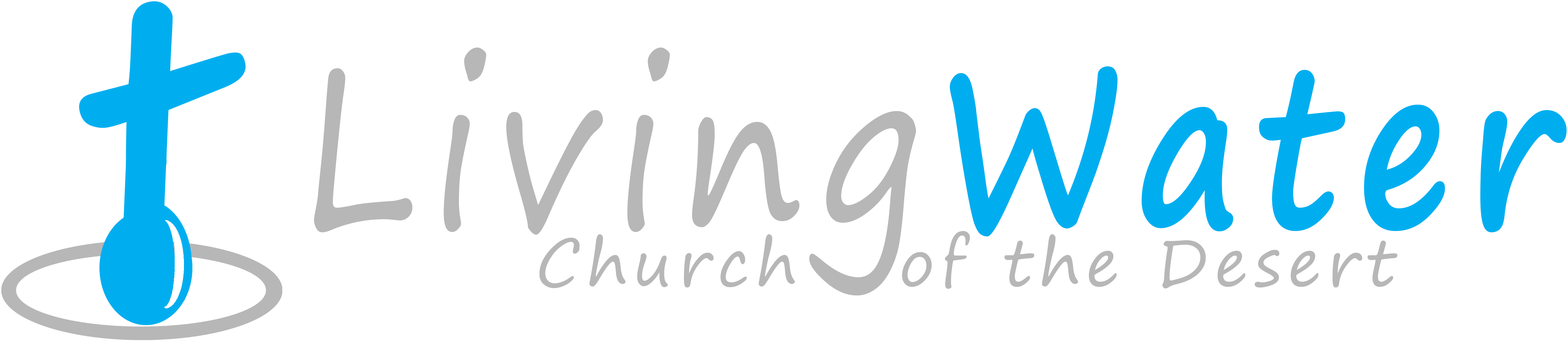 March 27th, 2016The Resurrected ChristHappy Resurrection Day1. The women  at the empty tomb…………………… Luke 24:1-32. The angels    at the empty tomb…………………… Luke 24:4-73. The workers at the empty tomb…………………… Luke 24:8-124. The Master   at the empty tomb…………………….John 20:11-17Bible Text: Luke 24:1-12 & John 20:14-17Key Verses: Luke 24:5Key word: Resurrection – new life in ChristSchedule  for  this  weekWed.  - Prayer at 6 pm, Worship/Bible study at 7 p.m. Thur. - Downtown Evangelism, 7 pm at the Sonny Bono Statue.Fri.    - Fasting day for our church (morning to noon or to sundown).Sat.    - Bible Fellowship and prayer at 11 am.  Men's & Women’s Bible             Study at 12 noon.  Men meet in the back, Women meet in the             sanctuary.Sun.   - Prayer at 9 am, Worship Service at 10 am. WEDNESDAY EVENING SERVICE @ 7 PMThe Book of EZEKIEL chapter 14Ezekiel 14:14 Though these three men, Noah, Daniel, and Job, were in it, they should deliver but their own souls by their righteousness,saith the Lord GOD. 15 If I cause noisome beasts to pass through the land, and they spoil it, so that it be desolate, that no man may pass through because of the beasts: 16 Though these three men were in it, as I live, saith the Lord GOD, they shall deliver neither sons nor daughters; they only shall be delivered , but the land shall be desolate.Feed the Poor: The church continues to help the poor almost every day of the week. If you would like to donate dry food, please drop it at the church on Sunday morning at 9 am, Wednesday evening at 6 pm or Saturday at 10 pm.Discipleship: 1 Corinthians 13: 1"Though I speak with the tongues of men and of angels, but have not love, I have become sounding brass or a clanging cymbal. 2 And though I have the gift of prophecy, and understand all mysteries and all knowledge, and though I have all faith, so that I could remove mountains, but have not love, I am nothing. 3 And though I bestow all my goods to feed the poor, and though I give my body to be burned, but have not love, it profits me nothing. 4 Love suffers long and is kind; love does not envy; love does not parade itself, is not puffed up; 5 does not behave rudely, does not seek its own, is not provoked, thinks no evil; 6 does not rejoice in iniquity, but rejoices in the truth; 7 bears all things, believes all things, hopes all things, endures all things. 8 Love never fails.Let agape love permeate our lives every day!!Bible Promises: Mark 11:22-26  22 So Jesus answered and said to them, "Have faith in God. 23 For assuredly, I say to you, whoever says to this mountain, 'Be removed and be cast into the sea,' and does not doubt in his heart, but believes that those things he says will be done, he will have whatever he says. 24 Therefore I say to you, whatever things you ask when you pray, believe that you receive them, and you will have them. 25 "And whenever you stand praying, if you have anything against anyone, forgive him, that your Father in heaven may also forgive you your trespasses. 26 But if you do not forgive, neither will your Father in heaven forgive your trespasses." ________________________________________________________________________________________If you have any questions feel free to contact Pastor George or Lucia.Living Water Church                                                                           info@livingwaterps.org5000 Calle San Raphael #c5                                                             Palm Springs, CA 92264                                                                      (760) 898-5848     